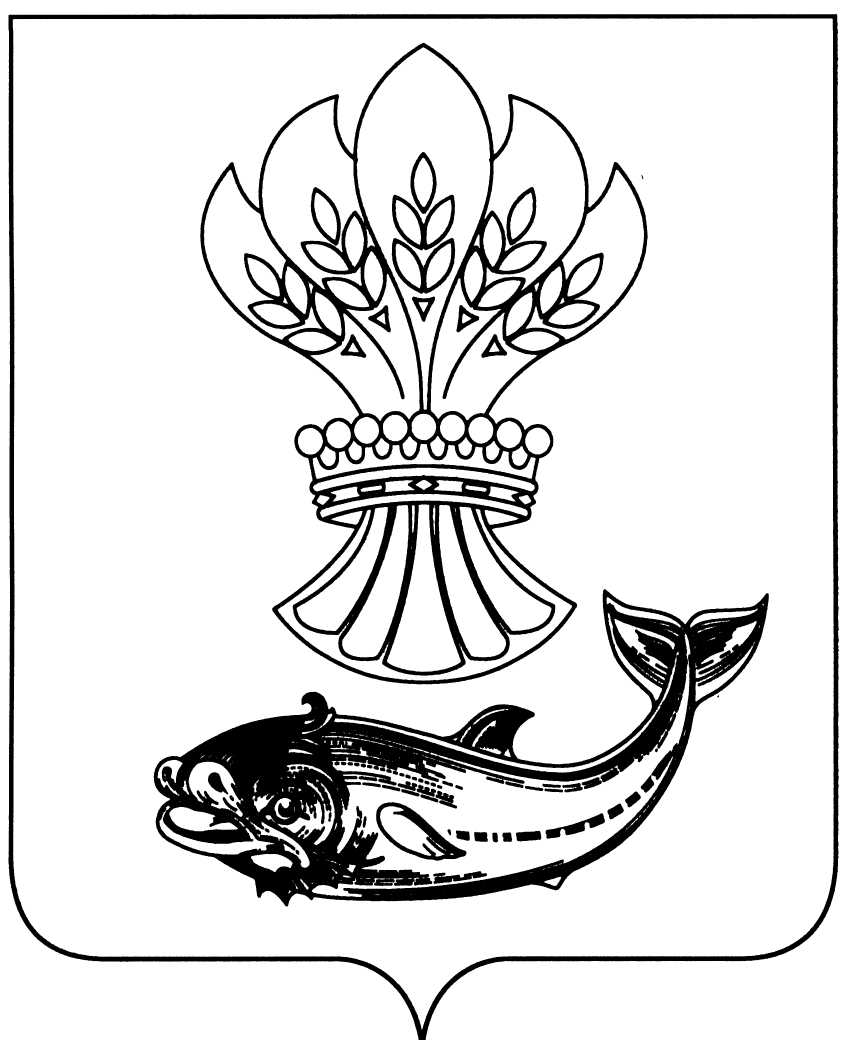 АДМИНИСТРАЦИЯ ПАНИНСКОГО МУНИЦИПАЛЬНОГО РАЙОНА ВОРОНЕЖСКОЙ ОБЛАСТИПОСТАНОВЛЕНИЕот 29.09.2021  № 332 р.п. ПаниноОб утверждении норматива стоимостиодного квадратного метра общей площади жилогопомещения, используемого при расчете размерасоциальной выплаты на приобретение жилых помещений участникам мероприятия по обеспечениюжильем молодых семей государственнойпрограммы Российской Федерации «Обеспечение доступным и комфортным жильем и коммунальнымиуслугами граждан Российской Федерации» на четвертый квартал 2021 года В целях реализации мероприятия по обеспечению жильем молодых семей государственной программы Российской Федерации «Обеспечение доступным и комфортным жильем и коммунальными услугами граждан Российской Федерации», утвержденной постановлением Правительства Российской Федерации от 31.12.2017 № 1710, администрация Панинского муниципального района Воронежской области постановляет:          1. Утвердить в Панинском муниципальном районе Воронежской области на четвертый квартал 2021 года стоимость одного квадратного метра общей площади жилого помещения, используемую при расчете размера социальной выплаты на приобретение жилых помещений участникам мероприятия по обеспечению жильем молодых семей государственной программы Российской Федерации «Обеспечение доступным и комфортным жильем и коммунальными услугами граждан Российской Федерации»           от 30.12.2017 № 1710, в соответствии с пунктом 13 Правил предоставления молодым семьям социальных выплат на приобретение (строительство) жилья и их использования, утвержденных постановлением Правительства Российской Федерации от 17.12.2010 № 1050 «О реализации отдельных мероприятий государственной программы Российской Федерации «Обеспечение доступным и комфортным жильем и коммунальными услугами граждан Российской Федерации», в размере 15 000 (Пятнадцать тысяч) рублей 00 копеек.      2 . Настоящее постановление вступает в силу со дня его официального опубликования.      3. Опубликовать настоящее постановление в официальном периодическом печатном издании Панинского муниципального района Воронежской области «Панинский муниципальный вестник» и разместить на официальном сайте администрации Панинского муниципального района Воронежской области в информационно–телекоммуникационной сети «Интернет».          4. Контроль за исполнением настоящего постановления возложить            на заместителя начальника отдела по управлению муниципальным имуществом и экономическому развитию администрации Панинского муниципального района Воронежской области Щербакову Г.В.Исполняющий обязанности главы Панинского муниципального района                                               В.В. Солнцев